Similar Figures Worksheet	Name: _______________________________ Hour: _____Fill in the blank with the appropriate word, phrase, or symbol to make a true statement.1. Similar figures have the same ______________________ but not necessarily the same _______________.2. The symbol _____________ means "is similar to" and the symbol ____________ is the abbreviation for the word     angle.3. A ____________________ drawing is an enlarged or reduced drawing that is similar to an actual object or    place.4. In similar triangles, corresponding _______________ are congruent and corresponding _________________ are in          proportion.5. To find a missing side length set up and solve a ____________________.  Put the measurements of the smaller figure on top and the bigger figure on the bottom.Learning Goal # 1: I can identify the corresponding parts of similar figures.    Example: The figures in each pair are similar (ΔABC ~ ΔXYZ). 	∠A corresponds with ∠____.	AB matches with ______.	∠B matches with ∠____.	BA corresponds with ______.	∠C corresponds with ∠____.	BC matches with ______.Practice ProblemsΔSIT ~ ΔDOGFirst, label ∠D, ∠O, & ∠G on the small triangle.  Then, fill in the blanks below:	∠D corresponds with ∠____.	DO matches with ______.	∠O matches with ∠____.	IT corresponds with ______.	∠G corresponds with ∠____.	ST matches with ______.Suppose ∠S = 25°, what is the measure of ∠D? _________.ΔHOT ~ ΔPIG	∠H corresponds with ∠____.	PI matches with ______.	∠O matches with ∠____.	IG corresponds with ______.	∠T corresponds with ∠____.	GP matches with ______.Learning Goal # 2: I can find the missing measurements of two similar figures.  Example 1: The figures in each pair are similar 	Example 2: The figures in each pair are similar                      (ΔABC ~ ΔXYZ). 				      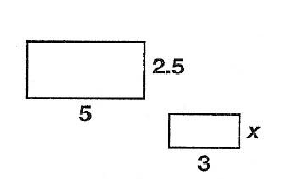 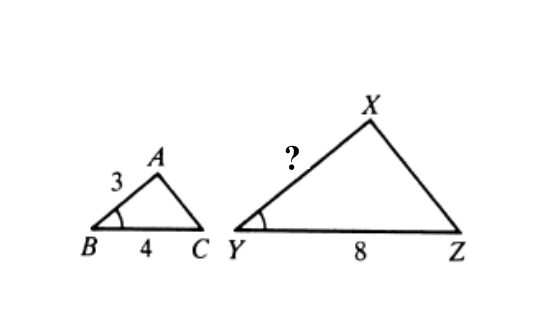              small Δ		   				             small		                   big Δ          							 big                     The missing side is ___________ .					            x = 		Practice Problems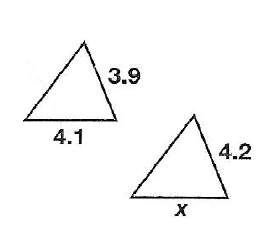      Find the missing side(s) in each similar figure.  Show Work!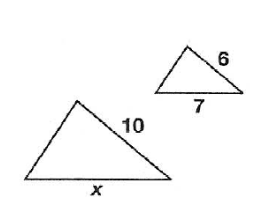 1. 								2. _____________________					2. _____________________3. 								4.              x = ________     y = ________	w = ________          5. 	6.								5.  j = ________     k = ________	b = ________